Consultation form: email to eighthandmainhair@gmail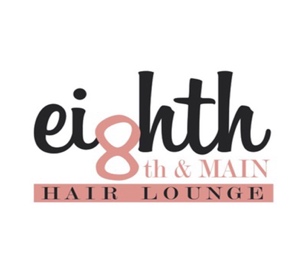 WHERE DID YOU HEAR ABOUT US?HAIRCUT: What challenges are you having with your haircut? What do you like most about your current haircut? Do you have any scalp challenges that we need to know about? HAIRCOLOR: When was the last time you had your hair professionally colored? # of weeks: 3 4 5 6 7 8 9 10 Other+ What did you like most about your hair color? If there were anything you could change or improve about your hair color what would it be?
Circle Answer: Would you like your hair color to be: A) Subtle B) Dramatic or C) Somewhere in between? On a scale of 1 – 10 (10 being the most dramatic where is it now?) Highlight One: 1 2 3 4 5 6 7 8 9 10 What would you like it to be and by when? CONDITION: On a scale of 1 – 10 (10 being the best) what would you rate the overall condition of your hair? Highlight One: 1 2 3 4 5 6 7 8 9 10 What would you like it to be and by when? Let’s discuss the products you’re currently using for your daily routine. PRODUCTS: Let’s start with your...
Shampoo:Conditioner: Styling Products:Finishing Products: Tools to Style: What is the ONE thing you would MOST want to change or improve today?